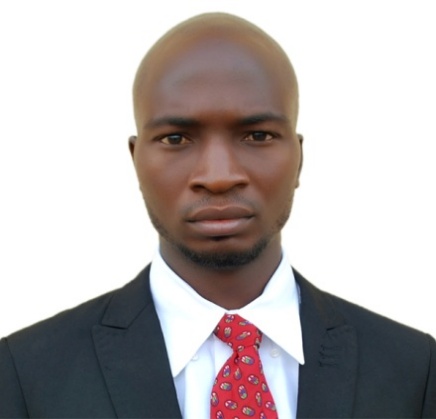 ADERINBOYE 	E-mail: aderinboye.388313@2freemail.com OBJECTIVE	To become the best in what I do and contribute my knowledge towards making the organization I work with, a leading one in the economy and to deliver excellence to any organization culture involved in. at the same time improving my human resource, management administrative and communication skills.SKILS AND COMPETENCESStrong relationship building skillsGood interpersonal skills and works well in a multicultural environmentExcellent communication skillsAbility to meet tight reporting scheduleCreative innovation and adapt easily to new situationExcellent ICT skillsGood in Microsoft office suite Results orientedEDUCATIONAL BACKGROUND:2013	University of Nigeria, Nsukka			        Enugu StateBachelor of Science in Education (Economics)2009	Local Government Secondary School, OhianaOkene.       Kogi StateSecondary School Certificate Examination2002	Adeolu Nursery & Primary School, Owo			 Ondo StateFirst School Leaving CertificatePROFESSIONAL QUALIFICATIONEmirate fire and rescue company training 			2017Project management						2016Entrepreneurship development				2015PROFESSIONAL EXPERIENCEAdenuga & son Company Limited, Daura katsina state sep 2013 – jun 2016  Administrative Assistance Prepare presentation, reports, and documentsReporting skills and administrative writing skillsAbility to manage processes and analyze informationExcellence organizational skills with high attention to detailProblem solving skillsExcellent communication and interpersonal skills needed along with a ‘Can Do’ attitudeAbility to multi-task and change direction quickly Be a team-player and be able to work on initiative in a dynamic and challenging environmentAbility to demonstrate initiative and honed organization skillsManage calendarsScheduling appointments and managing social medial and general staff supportManage small project and help define new operational strategiesConducting researchLANGUAGE SPOKENEnglish and learning ArabicHOBBIESReading, Sport, Travelling and Meeting people